J41H铸钢法兰截止阀
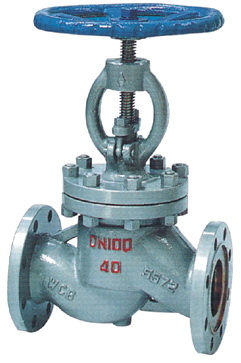 法兰铸钢截止阀适用于公称压力PN1.6～16.0Mpa，工作温度-29～550℃的石油、化工、制药、化肥、电力行业等各种工况的管道上，切断或接通介质。适用介质为：水、油品、蒸汽、酸性介质等。操作方式有：手动、齿轮传动、电动、气动等。

产品结构特点
1.产品按国家标准GB12235，结构合理,密封可靠，性能优良、造形美观。
2.阀瓣、阀座的密封面采用司太立（stellite）钴基硬质合金堆焊而成，耐磨、3.阀杆经调质和表面氮化处理，有良好的抗腐蚀性和抗擦伤性。
4.可采用各种配管法兰标准及法兰密封面型式，满足各种工程需要及用户要求。
5.阀体材料品种齐全，填料、垫片根据实际工况或用户要求合理选配，能适用于各种压力、温度及介质工况。
6.倒密封采用螺纹连接密封座或本体堆焊奥氏体不锈钢而成，倒密封可靠，填料更换和维修可在不停机情况下进行，方便快捷。不影响系统运行。 
法兰铸钢截止阀产品引用标准
 设计与制造：GB12235
结构长度：GB12221
压力温度等级：GB9131 JB/T74 HG20604
连接法兰：JB/T79 GB9113 HG20593-20635
试验与检验：GB13927 JB/T9092主要零材料：注意：客户需求的其他材质也可采用。密封面料配对由客户指定内件代号决定。
CS=碳钢；AS=合金钢；SS=不锈钢；
尺寸(mm)和重量(kg)产品名称J41H铸钢法兰截止阀产品型号J41H-16C/J41H-25C/J41H-40C/J41H-64C/J41H-100C检索关键字J41H法兰截止阀，铸钢截止阀，手动截止阀，截止阀作用序号 零件名称CS to ASTMAS to ASTMSS to ASTMSS to ASTM序号 零件名称Type A105Type F22Type F304(L)Type F316(L)1阀体A105A182 F22A182 F304(L)A182 F316(L)2垫片Corrugated SS+graphiteCorrugated SS+graphiteSS+PTFESS+PTFE3螺栓A193 B7A193 B16A193 B8A193 B8M4销钉A276 420A276 420A276 304A276 3045填料压套A276 410A276 410A182 F304(L)A182 F316(L)6活节螺栓A193 B7A193 B16A193 B8A193 B8M7螺母A194 2HA194 4A194 8A194 8M8阀杆螺母A276 410A276 410A276 410A276 4109螺母A194 2HA194 4A194 8A194 8M10铭牌SSSSSSSS11手轮A197A197A197A19712填料压板A216 WCBA216 WCBA351 CF8A351 CF813填料柔性石墨柔性石墨PTFEPTFE14阀盖A105A276 304A182 F304(L)A182 F316(L)15阀杆A182 F6A182 F304A182 F304(L)A182 F316(L)16阀瓣A276 420A276 304A276 304(L)A276 316(L)适用介质适用介质水、蒸汽、油品等水、蒸汽、油品等水、蒸汽、油品等硝酸、醋酸等适用温度适用温度-29℃～425℃-29℃～425℃-29℃～550℃-29℃～180℃NPSNPS1/23/4111/411/22L(RTJ)900Lb～1500Lb216229254279305371H(BW)900Lb～1500Lb216229254279305368H(开)H(开)207207240258330355WW125125160160180200柔性石墨RTJ8.013.217.419.024.531.0柔性石墨BW5.210.014.615.820.527.8